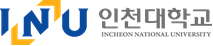 Self IntroductionStudy PlanPersonal InformationPersonal InformationApplication No. Application No. Name (Korean)Date of BirthDate of BirthName (English)Date of BirthDate of BirthDepartment Self IntroductionSelf IntroductionSelf IntroductionSelf IntroductionSelf IntroductionSelf Introduction* Only English track applicants type in English* Only English track applicants type in English* Only English track applicants type in English* Only English track applicants type in English* Only English track applicants type in English* Only English track applicants type in EnglishPersonal InformationPersonal InformationApplication No. Application No. Name(Korean)Date of BirthDate of BirthName (English)Date of BirthDate of BirthDepartment Study PlanStudy PlanStudy PlanStudy PlanStudy PlanStudy Plan* Only English track applicants type in English* Only English track applicants type in English* Only English track applicants type in English* Only English track applicants type in English* Only English track applicants type in English* Only English track applicants type in English